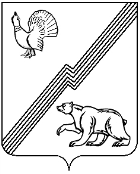 ДУМА ГОРОДА ЮГОРСКАХанты-Мансийского автономного округа-ЮгрыРЕШЕНИЕот 26 ноября 2019 года                                                                                                                 № 101О применении меры ответственностик депутату Думы города ЮгорскаА.В. БеккеруВ соответствии с Федеральным законом от 06.10.2003 № 131-ФЗ «Об общих принципах организации местного самоуправления в Российской Федерации», Федеральным законом от 25.12.2008 № 273-ФЗ «О противодействии коррупции», Порядком применения мер ответственности к депутату, выборному должностному лицу местного самоуправления муниципального образования городской округ город Югорск или их увольнения (освобождения от должности) в связи с утратой доверия, утвержденным решением Думы города Югорска от 22.11.2019 № 87, рассмотрев заявление Губернатора  Ханты-Мансийского автономного округа – Югры от 26.10.2018ДУМА ГОРОДА ЮГОРСКА РЕШИЛА:1. Применить в отношении депутата Думы города Югорска шестого созыва Беккера Александра Викторовича меру ответственности в виде предупреждения.2. Настоящее решение вступает в силу после его подписания. Председатель Думы города Югорска                                                                          В.А. Климин «26» ноября 2019 года(дата подписания)